Рабочий лист группы №2Состав группы №1:___________________________________________________________________________________________________________________________________________________________________________________________________________________________________________________________________________________Задание 1. Прочитайте названия объектов: аллея, цветник, фонтан, скамейки, ажурные ограды, ворота, водоём, газон, клумба, скульптура, лавочки, беседки, фонари, мостик.Распределите данные  объекты по столбцам таблицы. Дополните каждый столбик своими объектами. Если необходимо, используйте словарь терминов.Подчеркните название тех объектов, которые создаёт  архитектор. Задание 2. Ознакомьтесь со справочной информацией. Рассмотрите внимательно предложенные изображения.  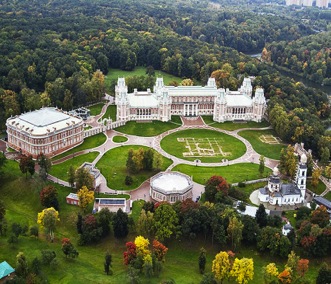 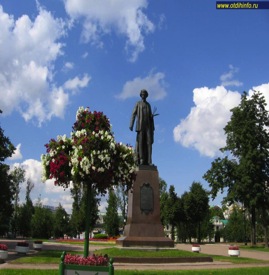 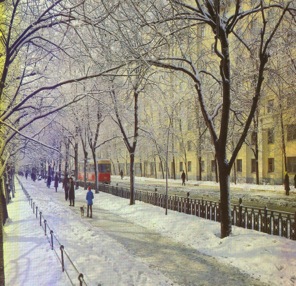 _____________________          _________________           __________________Подумайте и подпишите, на какой  из фотографий изображен сквер, где бульвар, а где парк. Какое назначение у данного парка? Ответ:__________________________________СкверБульварПарк